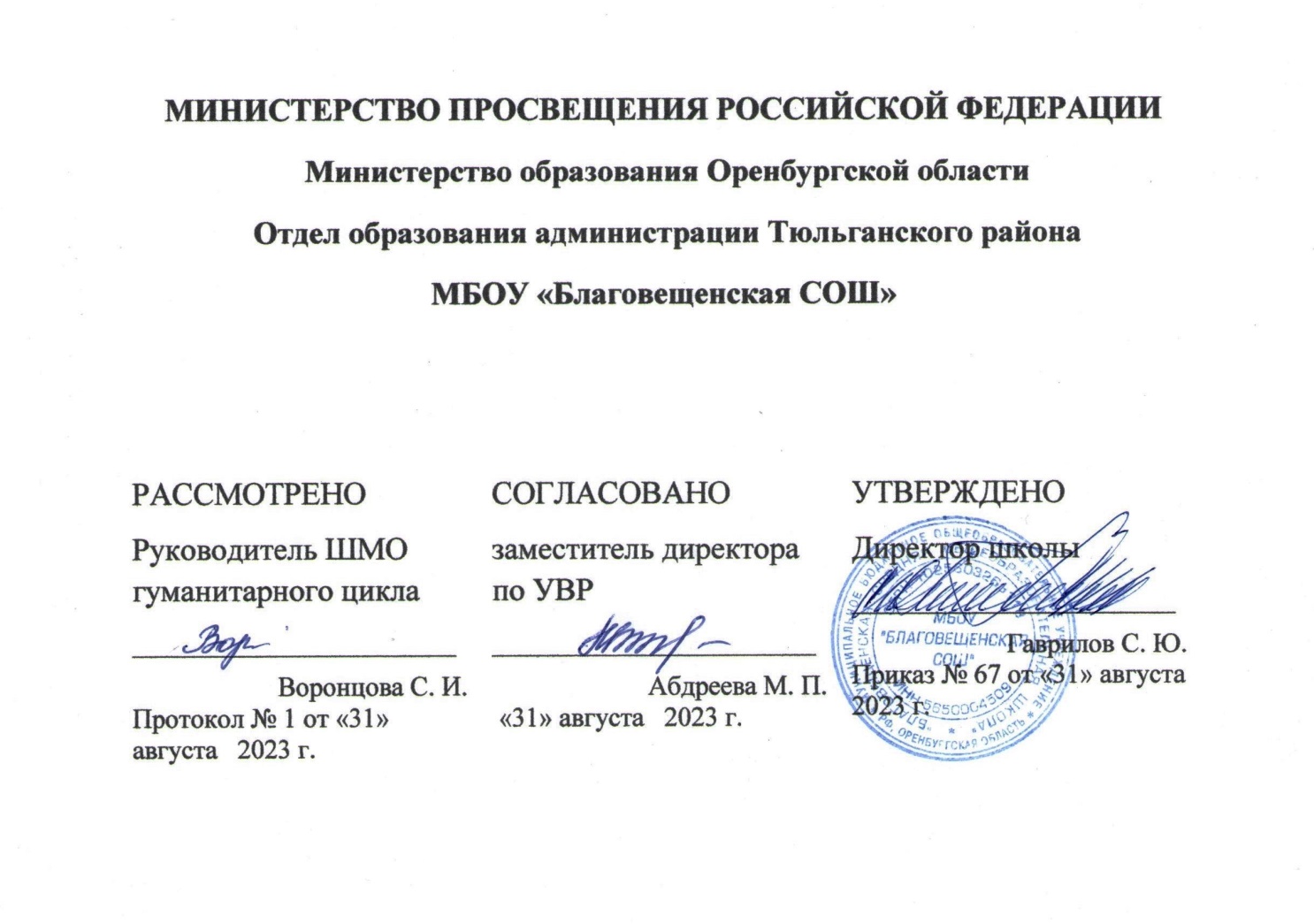 АДАПТИРОВАННАЯ ОСНОВНАЯ ОБЩЕОБРАЗОВАТЕЛЬНАЯПРОГРАММА ОБЩЕГО ОБРАЗОВАНИЯДЛЯ ОБУЧАЮЩИХСЯС УМСТВЕННОЙ ОТСТАЛОСТЬЮ(интеллектуальными нарушениями)(вариант 1)«Основы социальной жизни»(6 класс)село Благовещенка 2023 I. ПОЯСНИТЕЛЬНАЯ ЗАПИСКА Рабочая программа по учебному предмету «Основы социальной жизни» составлена на основе Федеральной адаптированной основной общеобразовательной программы обучающихся с умственной отсталостью (интеллектуальными нарушениями) (далее ФАООП УО (вариант 1)), утвержденной приказом Министерства просвещения России от 24.11.2022г. № 1026 (https://clck.ru/33NMkR). ФАООП УО (вариант 1) адресована обучающимся с легкой умственной отсталостью (интеллектуальными нарушениями) с учетом реализации их особых образовательных потребностей, а также индивидуальных особенностей и возможностей.Учебный предмет «Основы социальной жизни» относится к предметной области «Человек и общество» и является обязательной частью учебного плана. Рабочая программа по учебному предмету «Основы социальной жизни» В 6 классе рассчитана на 34 учебные недели и составляет 68 часа в год (2 часа в неделю).ФАООП УО (вариант 1) определяет цель и задачи учебного предмета «Основы социальной жизни».Цель обучения – практическая подготовка обучающихся с умственной отсталостью (интеллектуальными нарушениями) к самостоятельной жизни и трудовой деятельности в ближайшем и более отдаленном социуме.Задачи обучения:овладение обучающимися некоторыми знаниями и жизненными компетенциями, необходимыми для успешной социализации в современном обществе;развитие и совершенствование навыков ведения домашнего хозяйства;воспитание положительного отношения к домашнему труду;развитие умений, связанных с решением бытовых экономических задач;формирование социально-нормативного поведения в семье и обществе;формирование умений, необходимых для выбора профессии и дальнейшего трудоустройства;коррекция недостатков познавательной и эмоционально-волевой сфер; развитие коммуникативной функции речи.Рабочая программа по учебному предмету «Основы социальной жизни» в 6 классе определяет следующие задачи:формирование знаний о представления о разных группах продуктов питания; отдельных видов продуктов питания, относящихся к различным группам; понимание их значения для здорового образа жизни человека;формирование знаний о санитарно-гигиенических требованиях к процессу приготовления пищи; формирование умений соблюдать требования техники безопасности при приготовлении пищи;формирование знаний отдельных видов одежды и обуви, некоторых правил ухода за ними; соблюдение усвоенных правил в повседневной жизни;формирование умений называть торговые организации, их виды и назначения; формирование знаний о способах хранения и переработки продуктов питания;формирование умения составлять ежедневное меню из предложенных продуктов питания;формирование умения самостоятельно готовить несложные знакомые блюда;формирование умений соблюдать правила личной гигиены по уходу за полостью рта, волосами, кожей рук и т.д.;формирование умений соблюдать правила поведения в доме и общественных местах; представления о морально-этических нормах поведения.II. СОДЕРЖАНИЕ ОБУЧЕНИЯОбучение «Основам социальной жизни» в 6 классе носит основы теоретических знаний и практических умений. «Основы социальной жизни» тесно связаны с другими учебными предметами, жизнью и направлены на подготовку обучающихся к самостоятельной жизни и трудовой деятельности. Программа обучения в 6 классе осуществляется по принципу усложнения и увеличения объема сведений. Содержание курса обеспечивает формирование и развитие у обучающихся необходимых им навыков самообслуживания, ведения домашнего хозяйства, ориентировки в окружающем мире. На втором году обучения программа направлена на формирование у обучающихся знаний и умений, способствующих социально-бытовой адаптации, на повышение общего уровня культуры и отношений в семье. В ходе занятий дети учатся самостоятельно пользоваться услугами учреждений торговли и транспорта. Особое внимание уделяется темам, направленным на обучение соблюдению санитарных норм в быту, формированию безопасного и здорового образа жизни, выполнение ежедневных домашних обязанностей. Большое значение имеют разделы, направленные на формирование культуры поведения, как в кругу семьи, так и в общественных местах.При реализации программы и проведении занятий, одновременно решаются задачи воспитания личностных качеств: трудолюбия, аккуратности, терпении, усидчивости; элементов трудовой культуры; организации труда; экономного и бережного отношения к продуктам, оборудованию; строгого соблюдения правил безопасной работы и гигиены труда; творческого отношения к домашнему труду; развития обоняния, осязания, внимания, наблюдательности, памяти, воображения. Программой предусмотрены беседы, ролевые игры, требующие знаний о поведении на улице и в транспорте, практические задания, которые служат для закрепления учебных навыков и знаний, а также совершенствования и формирования новых умений и навыков, используемые обучающимися в повседневной жизни. На уроках предмета «Основы социальной жизни» целесообразно организовывать работу детей в парах или малых группах с учетом уровня подготовленности. Это позволит каждому ученику овладеть навыками сотрудничества, коллективного приготовления пищи, ухода за одеждой, обувью, научиться самостоятельно пользоваться общественным транспортом. Реализация курса должна способствовать достижению личностных результатов: пониманию своих реальных возможностей, владению навыками адаптации к изменяющимся жизненным условиям, развитию коммуникативных навыков и навыков сотрудничества, усвоению морально-этических норм, принятых в обществе, развитию эстетического и художественного вкуса детей, формированию установки на безопасный здоровый образ жизни, интереса к творчеству.Содержание разделовПЛАНИРУЕМЫЕ РЕЗУЛЬТАТЫ Личностные:овладение начальными трудовыми навыками, используемыми в повседневной жизни;формирование навыков сотрудничества со взрослыми и сверстниками на уроках ОСЖ; сформированность установки на бережное отношение к материальным ценностям;воспитание эстетических потребностей, ценностей и чувств.Предметные:Минимальный уровень: иметь представления о разных группах продуктов питания; знать, из чего состоит пища;знать отдельные виды продуктов питания, относящихся к различным группам; понимать их значения для здорового образа жизни человека;уметь приготовить несложные виды блюд под руководством учителя;различать виды медицинской помощи;иметь представления о санитарно-гигиенических требованиях к процессу приготовления пищи; соблюдать требования техники безопасности при приготовлении пищи;знать отдельные виды одежды и обуви, некоторых правил ухода за ними; соблюдать усвоенные правила в повседневной жизни;знать правила личной гигиены и выполнять их под руководством взрослого;знать названия торговых организаций, их виды и назначения; совершать покупки различных товаров под руководством взрослого;знать и соблюдать правила поведения в общественных местах (магазинах, транспорте, музеях, медицинских учреждениях).Достаточный уровень:классифицировать продукты питания по содержанию в них различных веществ;соблюдать санитарно-гигиенические правила при приготовлении пищи;уметь самостоятельно приготовить несложные знакомые блюда;уметь самостоятельно совершать покупки товаров ежедневного назначения;уметь пользоваться бытовой техникой (посудомоечная машина, тостер, кухонный     комбайн, электрический чайник, варочная панель);уметь выполнять последовательность утреннего и вечернего туалета;классифицировать личные и общие предметы личной гигиены;классифицировать виды жилых помещений в городе и селе;описывать способ передвижения в школу и обратно;знать образовательные учреждения нашего города;осознавать необходимость соблюдения режима дня для сохранения здоровья;знать место работы родителей и ближайших родственников;уметь оказать первую помощь при порезах.Система оценки достиженийОценка личностных результатов предполагает, прежде всего, оценку продвижения обучающегося в овладении социальными (жизненными) компетенциями, может быть представлена в условных единицах:0 баллов - нет фиксируемой динамики; 1 балл - минимальная динамика; 2 балла - удовлетворительная динамика; 3 балла - значительная динамика.     Оценка предметных результатов осуществляется по итогам индивидуального и фронтального опроса обучающихся, выполнения самостоятельных работ (по темам уроков), контрольных работ (входных, текущих, промежуточных и итоговых) и тестовых заданий.   При оценке предметных результатов учитывается уровень самостоятельности обучающегося и особенности его развития.Критерии оценки предметных результатовОценка «5» ставится если:обучающийся полностью излагает изученный материал в объеме программы по учебному предмету;умеет использовать таблицы, схемы;понимает и объясняет изученные понятия, термины;самостоятельно выстраивает ответ.Оценка «4» ставится, если обучающийся воспроизводит учебный материал, но допускает 1-2 неточности в фактическом вопросе:не может самостоятельно привести пример;отвечает на наводящие вопрос.Оценка «3» ставится, если обучающийся обнаруживает знания и понимание учебного материала по данному вопросу, но эти знания излагает не полностью, монологическая речь несвязная, воспроизводит изученный материал по наводящим вопросам учителя.Оценка «2» не ставится.IV. ТЕМАТИЧЕСКОЕ ПЛАНИРОВАНИЕ№ Название разделаКоличество часовКонтрольные работы, тесты1Личная гигиена и здоровье42Охрана здоровья713Жилище1114Одежда и обувь 1015Питание2116Транспорт37Средства связи38Предприятия, организации, учреждения39Семья510Итоговое занятие11Итого:685№Тема урокаКол-во часовПрограммное содержаниеДифференциация видов деятельностиДифференциация видов деятельности№Тема урокаКол-во часовПрограммное содержаниеМинимальный уровеньДостаточный уровеньЛичная гигиена и здоровье – 4 часаЛичная гигиена и здоровье – 4 часаЛичная гигиена и здоровье – 4 часаЛичная гигиена и здоровье – 4 часаЛичная гигиена и здоровье – 4 часаЛичная гигиена и здоровье – 4 часа1Повторение. Значение личной гигиены для здоровья и жизни человека1Значение личной гигиены для здоровья человека. Характеристика понятий «личная гигиена» и её значение для здоровья и жизни человекаПовторяют понятия «гигиена» и «личная гигиена» за учителем. Читают о правилах личной гигиены в ученике/памятке. Работают с информацией, полученной от учителя и из учебника/памятки: заполняют кластер/таблицу с использованием предложенных учителем изображений и текста. Описывают главные правила соблюдения личной гигиены.  Рассказывают о важности соблюдения личной гигиены для здоровья и жизни человека с опорой на заполненные кластеры/таблицы Повторяют понятия «гигиена» и «личная гигиена». Отвечают на вопросы учителя о правилах личной гигиены. Выделяют главные правила соблюдения личной гигиены. Самостоятельно выполняют предложенное задание на систематизацию знаний о гигиене и здоровье человека2Гигиена тела. Утренний и вечерний туалет1Правила выполнение утреннего и вечернего туалета.Последовательность выполнения правила утреннего и вечернего туалета, периодичность гигиенических процедур. Закрепление и выполнение  практических заданий на последовательное выполнение утреннего и вечернего туалета в рамках предметно-практического занятияЧитают правила выполнения утреннего и вечернего туалета: мытьё рук, лица, ушей, шеи. Повторяют за учителем с опорой на иллюстрации или текст алгоритм действий при выполнении утреннего и вечернего туалета. Закрепляют навыки последовательного выполнения утреннего и вечернего туалета с помощью учителя: моют руки, лицо, уши, шеюЧитают правила выполнения утреннего и вечернего туалета, отвечают на вопросы учителя по тексту. Рассказывают правила и последовательность выполнения гигиенических процедур утром и вечером.  Описывают периодичность гигиенических процедур. Самостоятельно выполняют практические задания на последовательное выполнение утреннего и вечернего туалета: моют руки, лицо, уши, шею3Личные вещи для совершения туалета.  Правила содержания личных вещей1Предметы личной гигиены. Значение понятия «личная»/ «индивидуальная» вещь для совершения туалета. Знание предметов личной гигиены, их назначение. Правила содержания личных вещей и уход за нимиЗнакомятся с предметами личной гигиены: зубная щетка, мочалка, расческа, полотенце и т.д. Называют предметы личной гигиены  и рассказывают об их назначении с опорой на наглядность. Изучают таблицу «Предметы личной гигиены» и выполняют упражнения на классификацию предметов и личных вещей: индивидуальные и для общего пользования. Читают о правилах ухода за личными вещами и правилах их содержания. Отвечают на вопросы учителя с опорой на текст/таблицу/иллюстрации. Выполняют практическое задания совместно с учителем: расчесывание волосЗнакомятся с предметами личной гигиены: зубная щетка, мочалка, расческа, полотенце и т.д. Называют предметы личной гигиены и рассказывают об их назначении. Выполняют упражнения на классификацию предметов и личных вещей: индивидуальные и для общего пользования.  Читают о правилах ухода за личными вещами и правилах их содержания. Рассказывают о правилах содержания и ухода за личными вещами. Выполняют практическое задание: расчесывание волос4Правила и приемы ухода за органами зрения1Правила и приемы ухода за органами зрения. Способы сохранения зрения. Гигиенические правила письма, чтения, просмотра телепередач. Зрительная гимнастика Читают памятку о правилах и приемах ухода за органами зрения. Отвечают на вопросы учителя о правилах и приемах с опорой на текст. Знакомятся со способами сохранения зрения. Оформляют памятку «Комплекс зрительной гимнастики» совместно с учителем. Знакомятся с гигиеническими правилами письма, чтения, просмотра телепередач и работы за компьютером. Записывают в тетрадь основные правила по сохранению зрения. Слушают профилактическую лекцию о телефонной зависимости и её вреде зрению, обсуждают полученную информацию с учителемЧитают памятку о правилах и приемах ухода за органами зрения. Отвечают на вопросы учителя о правилах и приемах. Знакомятся со способами сохранения зрения. Самостоятельно оформляют памятку «Комплекс зрительной гимнастики». Знакомятся с гигиеническими правилами письма, чтения, просмотра телепередач и работы за компьютером. Записывают в тетрадь основные правила по сохранению зрения. Слушают профилактическую лекцию о телефонной зависимости и её вреде зрению, обсуждают полученную информацию с учителемОхрана здоровья – 7 часовОхрана здоровья – 7 часовОхрана здоровья – 7 часовОхрана здоровья – 7 часовОхрана здоровья – 7 часовОхрана здоровья – 7 часов5Лекарственные растения и лекарственные препараты первой необходимости в домашней аптечке. Виды, названия, способы хранения1Знакомство с лекарственными растениями и лекарственными препаратами первой необходимости. Знакомство с понятием «домашняя аптечка», её важность и содержание. Виды, названия, способы хранения лекарственных препаратовЗнакомятся с лекарственными растениями с помощью демонстрации презентации. Читают о лекарственных препаратах первой необходимости, отвечают на вопросы учителя с опорой на текст. Знакомятся с понятием «домашняя аптечка» и для чего она нужна. Выполняют упражнение совместно с учителем - классифицируют лекарства для домашней аптечки. Слушают информацию от учителя о хранении лекарственных препаратов и важности их правильного использования. Приклеивают в тетрадь изображения лекарственных препаратов первой необходимости, записывают краткую характеристику. Записывают в тетрадь способы хранения лекарственных препаратовЗнакомятся с лекарственными растениями с помощью демонстрации презентации. Читают о лекарственных препаратах первой необходимости, самостоятельно отвечают на вопросы учителя. Знакомятся с понятием «домашняя аптечка» и для чего она нужна. Выполняют упражнение – классифицируют лекарства для домашней аптечки. Слушают информацию от учителя о хранении лекарственных препаратов и важности их правильного использования. Записывают в тетрадь основную информацию о лекарственных препаратов для домашней аптечки, правилах и способах хранения лекарственных препаратов  6Самолечение и его негативные последствия1Знакомство с понятием «самолечение». Вред и негативные последствия самолечения. Назначение медицинских учреждений в оказании медицинской помощи. Характеристика видов медицинских учреждений: диспансер, стационар, поликлиника, медпунктСлушают информацию от учителя о понятии «самолечение». Знакомятся с презентацией о вреде и негативных последствиях самолечения. Закрепляют знания о видах доврачебной помощи – составляют таблицу по тексту совместно с учителем. Читают о видах медицинских учреждений: диспансер, стационар, поликлиника, медпункт. Дают характеристику видам медицинских учреждений и отвечают на вопросы учителя с опорой на иллюстрации и текст. Участвуют в профилактической беседе с медицинским работником о правильной заботе к своему здоровью, задают интересующиеся вопросыСлушают информацию от учителя о понятии «самолечение». Знакомятся с презентацией о вреде и негативных последствиях самолечения. Закрепляют знания о видах доврачебной помощи – самостоятельно составляют таблицу по тексту. Читают о видах медицинских учреждений: диспансер, стационар, поликлиника, медпункт. Дают характеристику видам медицинских учреждений и отвечают на вопросы учителя. Участвуют в профилактической беседе с медицинским работником о правильной заботе к своему здоровью, задают интересующиеся вопросы7Первая помощь. Первая помощь при ушибах и травмах1Закрепление знаний о понятии «первая помощь». Первая помощь при ушибах и травмах. Классификация травм. Приобретение навыков оказания первой помощи при ушибах и травмах Повторяют понятие «первая помощь», дают определение. Знакомятся с информацией об ушибах и травмах с помощью демонстрации презентации. Читают текст об основных причинах получения ушибов и травм, повторяют за учителем основные правила профилактики детского травматизма. Слушают информацию о первой помощи при ушибах и травмах с опорой на иллюстрации. Записывают в тетрадь алгоритм действий первой помощи при ушибах и травмах. Выполняют практическое упражнение совместно с учителем – первая помощь при ушибах и травмах, проговаривают за учителем каждый этап действийПовторяют понятие «первая помощь», дают определение. Знакомятся с информацией об ушибах и травмах с помощью демонстрации презентации. Читают текст об основных причинах получения ушибов и травм, рассказывают основные правила профилактики детского травматизма. Слушают информацию о первой помощи при ушибах и травмах с опорой на иллюстрации. Записывают в тетрадь алгоритм действий первой помощи при ушибах и травмах. Самостоятельно выполняют практическое упражнение – первая помощь при ушибах и травмах, комментируют каждое действие. Помогают второй группе обучающихся выполнять алгоритм действий первой помощи8Первая помощь при обморожениях1Правила оказания первой помощи при обморожении. Степени обморожения. Правила и приёмы оказания первой помощи при несчастных случаях (правила обработки поражённого при обморожении участка кожи). Практическая работа«Упражнение в оказании первой помощи при обморожении»Читают текст о степенях обморожения, рассматривают иллюстрации к тексту, отвечают на вопросы учителя с опорой на текст и изображения. Классифицируют степени обморожения с помощью учителя. Знакомятся с правилами и приемами оказания первой помощи при обморожении с помощью презентации. Записывают в тетрадь степени обморожения и правила оказания помощи и обработки пораженного участка кожи в зависимости от степени повреждения. Повторяют за учителем алгоритм оказания первой помощи при обморожении, наблюдают за демонстрацией оказания первой помощи учителем. Выполняют практическое упражнение совместно с учителем – оказание первой помощи при обморожении, проговаривают за учителем каждый этап действийЧитают текст о степенях обморожения, рассматривают иллюстрации к тексту, отвечают на вопросы учителя. Классифицируют степени обморожения, заполняют таблицу. Знакомятся с правилами и приемами оказания первой помощи при обморожении с помощью презентации. Записывают в тетрадь степени обморожения и правила оказания помощи и обработки пораженного участка кожи в зависимости от степени повреждения.  Закрепляют алгоритм действий при оказания первой помощи, наблюдают за демонстрацией оказания первой помощи учителем. Самостоятельно выполняют практическое упражнение по выученному алгоритму – оказание первой помощи при обморожении, описывают каждый этап действий9Первая помощь при  отравлениях1Правила оказания первой помощи при отравлениях. Знакомство с наиболее частыми причинами отравления. Характеристика правил правильного питанияСлушают информацию от учителя о наиболее частых причинах отравлений (употребление недоброкачественных или ядовитых продуктов). Читают текст о правилах оказания первой помощи при отравлениях, отвечают на вопросы учителя с опорой на текст. С помощью учителя устанавливают последовательность при оказании первой помощи. Записывают в тетрадь правила и приемы оказания первой помощи при отравлении. Закрепляют знания о правильном питании и его влияния на здоровье человека с помощью познавательного видеоролика, принимают участие в обсуждении просмотренного видеоролика. Повторяют за учителем правила оказания первой помощи при отравленияхСлушают информацию от учителя о наиболее частых причинах отравлений (употребление недоброкачественных или ядовитых продуктов). Читают текст о правилах оказания первой помощи при отравлениях, отвечают на вопросы учителя. Самостоятельно устанавливают последовательность при оказании первой помощи. Записывают в тетрадь правила и приемы оказания первой помощи при отравлении. Закрепляют знания о правильном питании и его влияния на здоровье человека с помощью познавательного видеоролика, принимают участие в обсуждении просмотренного видеоролика. Рассказывают правила оказания первой помощи при отравлениях10Первая помощь при солнечном ударе1Правила первой помощи при солнечном и тепловом ударе. Определение понятия «солнечный удар». Причины солнечного и теплового удара. Приемы оказания первой помощи в несчастных случаях: при солнечном и тепловом ударе. Практическое работа «Упражнение в оказании первой помощи при солнечном ударе»Знакомятся с понятием «солнечный удар» и «тепловой удар».  Слушают информацию от учителя о причинах солнечного и теплового ударов. Знакомятся с правилами профилактики солнечного удара с помощью познавательного видеоролика. Записывают основные понятия в тетрадь. Читают о правилах оказания первой помощи при солнечном и тепловом ударах. Записывают правила и приемы оказания первой помощи при солнечном ударе в тетрадь. Повторяют правила и алгоритм действий первой помощи с опорой на текст. Просматривают демонстрацию оказания первой помощи обучающихся второй группы. Получают практические навыки первой помощи при выполнении упражнения совместно с учителем – оказание первой помощи при солнечном удареЗнакомятся с понятием «солнечный удар» и «тепловой удар».  Слушают информацию от учителя о причинах солнечного и теплового ударов. Знакомятся с правилами профилактики солнечного удара с помощью познавательного видеоролика. Записывают основные понятия в тетрадь. Читают о правилах оказания первой помощи при солнечном и тепловом ударах. Записывают правила и приемы оказания первой помощи при солнечном ударе в тетрадь. Рассказывают правила и алгоритм действий первой помощи. Выполняют демонстрацию оказания первой помощи для обучающихся первой группы совместно с учителем. Самостоятельно выполняют практическое задание – оказание первой помощи при солнечном ударе11Меры по предупреждению несчастных случаев в быту1Меры по предупреждению несчастных случаев в быту. Правила безопасного поведения в быту. Тестирование по итогам изучаемого разделаПросматривают видеоролик о мерах предупреждения несчастных случаев в быту. Читают правила безопасного поведения в быту, повторяют правила за учителем. Оформляют информационный буклет с правилами безопасного поведения в быту с использованием подготовленных учителем памяток и иллюстраций. Выполняют тест по итогам изучаемого раздела Просматривают видеоролик о мерах предупреждения несчастных случаев в быту. Читают правила безопасного поведения в быту, рассказывают правила. Оформляют информационный буклет с правилами безопасного поведения в быту. Выполняют тест по итогам изучаемого разделаЖилище – 11 часовЖилище – 11 часовЖилище – 11 часовЖилище – 11 часовЖилище – 11 часовЖилище – 11 часов12Виды жилья: собственное и государственное.Коммунальные удобства в городе и сельской местности1Виды жилых помещений в городе и селе. Классификация видов жилых помещений в городе и селе: собственное и государственное. Характеристика видов жилья. Общие коммунальные удобства. Назначение коммунальных удобствЗнакомятся с видами жилых помещений в городе и селе с помощью презентации. С помощью учителя и наглядного материала различают виды жилых помещений в городе и селе. Читают о понятиях «собственное жилье» и «государственное жилье», с помощью учителя и с опорой на текст, классифицируют и дают характеристику. Рассматривают иллюстрации и слушают информацию от учителя об коммунальных удобствах и их назначении, отвечают на вопросы учителя Знакомятся с видами жилых помещений в городе и селе с помощью презентации. Классифицируют и различают виды жилых помещений в городе и селе. Читают о понятиях «собственное жилье» и «государственное жилье», дают характеристику. Рассматривают иллюстрации и слушают информацию от учителя об коммунальных удобствах и их назначении, отвечают на вопросы учителя  13Домашние животные. Содержание животных  в городской квартире 1Домашние животные.  Содержание животных (собак, кошек, птиц) в городской квартире: кормление, выгул, уход за внешним видом и здоровьем домашнего питомца. Формирование ответственного отношения за содержание и уход своего питомца Читают текст в учебнике: «Животные в доме человека», обсуждают прочитанный текст с учителем и обучающимися, отвечают на вопросы в учебнике. С опорой на учебник выделяют основные зоны ответственности хозяина домашнего питомца. Классифицируют домашних животных  (декоративные домашние животные; домашние животные, дающие пищу; служебные, домашние животные) с помощью раздаточных карточек/изображений. Записывают в тетрадь основные правила содержания домашних животных: кормление, выгул, уход за внешним видом и здоровьем питомца. Рассказывают правила с опорой на записи в тетради Читают текст в учебнике: «Животные в доме человека», обсуждают прочитанный текст с учителем и обучающимися, отвечают на вопросы в учебнике. Выделяют основные зоны ответственности хозяина домашнего питомца. Классифицируют домашних животных  (декоративные домашние животные; домашние животные, дающие пищу; служебные, домашние животные). Записывают в тетрадь основные правила содержания домашних животных: кормление, выгул, уход за внешним видом и здоровьем питомца. Рассказывают правила содержания домашних животных в городской квартире14Домашние животные и птицы в сельской местности: виды домашних животных, особенности содержания и уход1Домашние животные и птицы в сельской местности. Виды домашних животных в сельской местности, домашней ферме. Особенности содержания и уход домашних животных в сельской местности. Творческий проект «Животные в доме человека» Знакомятся с понятиями «фермер» и «ферма». Читают текст «Домашняя ферма» в учебнике, отвечают на вопросы в учебнике с опорой на текст. Знакомятся с классификациями – животноводческая ферма и птицеводческая ферма. Создают индивидуальный проект совместно с учителем о домашних питомцах с личными историями о домашних животных, фотографиями, изображениями, памяткой по уходу за животными  Знакомятся с понятиями «фермер» и «ферма». Читают текст «Домашняя ферма» в учебнике, отвечают на вопросы в учебнике. Знакомятся с классификациями – животноводческая ферма и птицеводческая ферма. Создают индивидуальный проект о домашних питомцах с личными историями о домашних животных, фотографиями, изображениями, памяткой по уходу за животными, заданиями, загадками и т.п15Наиболее распространенные болезни некоторых животных. Ветеринарная служба1Ветеринарная служба. Назначение ветеринарной службы. Знакомство с наиболее распространенными болезнями животных. Экскурсия в ветеринарную клиникуЗнакомятся с понятием «ветеринарная служба» и профессией ветеринар. Читают текст в учебнике, отвечают на вопросы с помощью учителя.  Классифицируют понятия «ветеринарный врач», «ветеринарная клиника». «ветеринарная аптека». Посещают экскурсию в ветеринарную клиникуЗнакомятся с понятием «ветеринарная служба» и профессией ветеринар. Читают текст в учебнике, отвечают на вопросы. Классифицируют понятия «ветеринарный врач», «ветеринарная клиника». «ветеринарная аптека». Посещают экскурсию в ветеринарную клинику16Электробытовые приборы на кухне: назначение, правила использования и ухода, техника безопасности1Виды электробытовых приборов на кухне: холодильник, морозильник, мясорубка, овощерезка. Назначение электробытовых приборов, инструкции к использованию. Техника безопасности пользования электробытовыми приборами, применение правил на практикеПросматривают презентацию «Виды электробытовых приборов», знакомятся с кухонными электробытовыми приборами и их назначением: холодильник, морозильник, мясорубка, овощерезка, тостер, микроволновая печь, электрический чайник, электроплита. Выполняют задание, с помощью учителя, на цифровой образовательной платформе/на карточках – находят кухонные электробытовые приборы, называют их, дают описание. Приклеивают в тетрадь изображения основных кухонных электроприборов, подписывают их. Читают правила техники безопасности при работе с электробытовыми приборами, повторяют правила за учителем. Записывают основные правила в тетрадь. Выполняют практическое задание совместно с учителем – учатся пользоваться тостером, микроволновой печью, электрическим чайником, холодильников и морозильникомПросматривают презентацию «Виды электробытовых приборов», знакомятся с кухонными электробытовыми приборами и их назначением: холодильник, морозильник, мясорубка, овощерезка, тостер, микроволновая печь, электрический чайник, электроплита. Самостоятельно выполняют задание на цифровой образовательной платформе/на карточках – находят кухонные электробытовые приборы, называют их, дают описание. Записывают в тетрадь кухонные электробытовые приборы и их краткую характеристику, приклеивают изображения. Читают правила техники безопасности при работе с электробытовыми приборами, повторяют правила. Записывают основные правила в тетрадь. Выполняют практическое задание в парах/мини подгруппах – используют тостер, микроволновую печь, электрический чайник. Рассказывают правила пользования холодильников и морозильником17Кухонная утварь. Деревянный инвентарь. Уход за деревянными изделиями1Кухонная утварь: название, назначение, различие. Особенности деревянного инвентаря на кухне. Уход за деревянными изделиями и правила храненияПросматривают презентацию о кухонной утвари и её назначении. Работают с карточками/на цифровой образовательной платформе – называют кухонный предмет, находят предмет по описанию. Просматривают демонстрацию кухонной утвари в практической зоне на кухне, наблюдают, как используют кухонную утварь в быту. Выделяют деревянные изделия на кухне, читают о правилах ухода за деревянными кухонными изделиями и их хранении. Выполняют задание в тетради – кухонная утварь и её назначение с помощью раздаточного материала, картинок и дополнительного текста. Записывают основные правила ухода и хранения деревянных изделийПросматривают презентацию о кухонной утвари и её назначении. Работают с карточками/на цифровой образовательной платформе – подписывают кухонный предмет, подбирают к нему описание назначения предмета. Просматривают демонстрацию кухонной утвари в практической зоне на кухне, учатся использовать кухонную утварь в быту. Выделяют деревянные изделия на кухне, читают о правилах ухода за деревянными кухонными изделиями и их хранении. Выполняют задание в тетради – кухонная утварь и её назначение. Записывают основные правила ухода и хранения деревянных изделий18Кухонная мебель: названия, назначение1Виды кухонной мебели: название, назначение. Правила ухода за кухонной мебелью Просматривают презентацию «Кухонная мебель»: знакомятся с названием мебели, её назначением, описывают кухонную мебель с помощью учителя и с опорой на изображения. Совместно с учителем рассматривают кухонную мебель в зоне кухни, называю предметы мебели, описывают её. Выполняют задание на карточках – сопоставляют название мебели с её изображением. Читают о правилах ухода за кухонной мебелью. Повторяют правила за учителем. Записывают правила в тетрадьПросматривают презентацию «Кухонная мебель»: знакомятся с названием мебели, её назначением, описывают кухонную мебель. Называют предметы кухонной мебели в зоне кухни, рассказывают о ё назначении.  Выполняют задание на карточках. Читают  о правилах ухода за кухонной мебелью.  Записывают правила в тетрадь. Рассказывают выученные правила 19Кухонное белье: полотенца, скатерти, салфетки. Правила ухода и хранения1Виды и назначение кухонного белья. Материал, из которого изготовлено кухонное белье. Правила ухода и хранения. Практическая работа: чистка кухонного белья Слушают учителя и наблюдают за демонстрацией кухонного белья, знакомятся с его видами (полотенца, скатерти, салфетки), назначением. Называют предметы кухонного белья, рассказывают о его назначении с помощью учителя. Знакомятся с материалами, из которого изготовлено кухонное белье (лен, хлопок, смесовая ткань). Читают о правилах ухода и хранении. Записывают правила в тетрадь. Совместно с учителем выполняют практическую работу – чистка кухонного бельяСлушают учителя и наблюдают за демонстрацией кухонного белья, знакомятся с его видами (полотенца, скатерти, салфетки), назначением. Называют предметы кухонного белья, рассказывают о его назначении. Знакомятся с материалами, из которого изготовлено кухонное белье (лен, хлопок, смесовая ткань). Читают о правилах ухода и хранении. Записывают правила в тетрадь. Самостоятельно выполняют практическую работу – чистка кухонного белья20Мебель в жилых помещениях. Виды мебели в жилых помещениях и их назначение. Уход за мебелью1Мебель в жилых помещениях: название, назначение. Виды мебели в жилых помещениях: мягкая, корпусная.  Уход за мебелью: средства и правила ухода за различными видами мебели. Практическая работа – чистка мебели Просматривают презентацию «Мебель в жилых помещениях», знакомятся с видами мебели и её назначением. Знакомятся с понятиями «мягкая» и «корпусная» мебель. Работают с карточками/на цифровой образовательной платформе - классифицируют мебель, называют её. Читают о правилах ухода за мебелью, какие средства нужны для чистки мебели, какие правила соблюдать, чтобы предметы мебели сохраняли внешний вид. Записывают правила в тетрадь. Выполняют практическую работу совместно с учителем – чистка мебели/влажная уборка поверхности мебелиПросматривают презентацию «Мебель в жилых помещениях», знакомятся с видами мебели и её назначением. Работают с карточками/на цифровой образовательной платформе - классифицируют мебель, дают описание назначения. Читают о правилах ухода за мебелью, какие средства нужны для чистки мебели, какие правила соблюдать, чтобы предметы мебели сохраняли внешний вид. Записывают правила в тетрадь. Самостоятельно выполняют практическую работу – чистка мебели21Убранство жилых комнат. Правила ухода за убранством жилых комнат1Убранство жилых комнат: зеркала, картины, фотографии; ковры, паласы; светильники. Правила ухода за убранством жилых комнатЧитают текст в учебнике «Поговорим о домашнем уюте»: знакомятся с понятиями «домашний уют», «интерьер». Знакомятся с предметами интерьера: зеркала, люстры, торшеры, вазы, статуэтки, декоративные предметы. Различают предметы интерьера, называют их, описывают с опорой на картинки и наглядность. Записывают основные термины в тетрадь. Работают с карточками/на цифровой образовательной платформе – классифицируют предметы мебели и предметы интерьера с помощью учителя. Читают о правилах ухода за разными видами предметов интерьера. Приклеивают основные правила в тетрадьЧитают текст в учебнике «Поговорим о домашнем уюте»: знакомятся с понятиями «домашний уют», «интерьер». Знакомятся с предметами интерьера: зеркала, люстры, торшеры, вазы, статуэтки, декоративные предметы. Различают предметы интерьера, называют их, описывают с опорой на картинки и наглядность. Записывают основные термины в тетрадь. Самостоятельно работают с карточками/на цифровой образовательной платформе – классифицируют предметы интерьера, называют. Читают о правилах ухода за разными видами предметов интерьера. Рассказывают правила и записывают их тетрадь22Магазины по продаже различных видов мебели1Магазины по продаже различных видов мебели. Тестирование по изученным темам раздела Знакомятся с понятиями «специализированный магазин», «магазин мебели». Просматривают презентацию о мебельных магазинах, отделов магазина, предлагаемом товаре. Выполняют задание «Что можно здесь купить?» - дополняют предложения словами – названиями товаров, которые можно купить в данном магазине. Выполняют тест по изученным темам разделаЗнакомятся с понятиями «специализированный магазин», «магазин мебели». Просматривают презентацию о мебельных магазинах, отделов магазина, предлагаемом товаре. Выполняют задание «Что можно здесь купить?» - дополняют предложения словами – названиями товаров, которые можно купить в данном магазине. Выполняют тест по изученным темам разделаОдежда и обувь – 10 часовОдежда и обувь – 10 часовОдежда и обувь – 10 часовОдежда и обувь – 10 часовОдежда и обувь – 10 часовОдежда и обувь – 10 часов23Виды одежды в зависимости от сезона. Особенности разных видов одежды1Виды одежды в зависимости от сезона (летняя, зимняя, демисезонная), вида тканей. Особенности разных видов одеждыПросматривают презентацию о видах одежды по сезонам, узнают об особенностях демисезонной одежды. Записывают определения в тетрадь. Слушают информацию от учителя, из каких тканей шьют разную одежду. Рассматривают кусочки тканей: шерсть, шелк, мех, хлопок и т.д., с помощью учителя сопоставляют ткань с предложенными предметами одежды. Принимают участие в игре «Назови детали своего изделия»: с помощью учителя рассказывают, какие детали есть у изделия на предложенной картинке (воротники, рукава, карманы, манжеты, пояс, пуговицы, бантики и т.п.). Выполняют задание – раскладывают карточки с изображением разного вида одежды по сезонамПросматривают презентацию о видах одежды по сезонам, узнают об особенностях демисезонной одежды. Записывают определения в тетрадь. Слушают информацию от учителя, из каких тканей шьют разную одежду. Рассматривают кусочки тканей: шерсть, шелк, мех, хлопок и т.д., самостоятельно сопоставляют ткань с предложенными предметами одежды. Выполняют задание на карточках «Дополни образ»: дорисовывают детали одежды по контуру изделия на карточках. Выполняют задание – раскладывают карточки с изображением разного вида одежды по сезонам  24Правила и приемы повседневного ухода за одеждой1Правила и приемы повседневного ухода за одеждой: стирка, глажение, чистка, починка. Формирование бережного отношения к личным вещам, предметам одежды. Правила сохранения внешнего вида одежды. Практическая работа – чистка одежды сухой щеткой, складывание одеждыЧитают текст о правилах и приемах повседневного ухода за одеждой: стирка, глажение, чистка, починка. С помощью дополнительного материала (текст, картинки, таблицы) записывают в тетрадь основные правила повседневного ухода. Принимают участие в обсуждении важности аккуратного внешнего вида человека, делятся личным опытом/опытом семьи о бережном отношении к одежде и соблюдении опрятного вида. Совместно с учителем выделяют основные правила аккуратного внешнего вида. Под руководством учителя и обучающихся второй группы выполняют практическое задание – учатся чистить грязную одежду сухой щеткой, правильно и аккуратно складывать одежду в шкафЧитают текст о правилах и приемах повседневного ухода за одеждой: стирка, глажение, чистка, починка. Самостоятельно записывают в тетрадь основные правила повседневного ухода с опорой на текст. Принимают участие в обсуждении важности аккуратного внешнего вида человека, делятся личным опытом/опытом семьи о бережном отношении к одежде и соблюдении опрятного вида. Выделяют основные правила аккуратного внешнего вида. Самостоятельно выполняют практическое задание – чистят грязную одежду сухой щеткой, правильно и аккуратно складывать одежду в шкаф25Предупреждение появление вредителей на одежде (моли)1Правила и способы борьбы с молью в шкафу и на одежде. Средства по борьбе с молью. Правила профилактики появления вредителей на одежде Читают информационный текст о вредителях-насекомых (пищевые, платяные), записывают основную информацию в тетрадь. Знакомятся с памяткой «Как избавится от платяной моли»: записывают план действий в тетрадь. Слушают информацию от учителя о средствах по борьбе с молью: аэрозоли, фумигаторы, специальные таблетки, народные средства (эфирное масло, саше, трава). Просматривают презентацию о мерах профилактики появления вредителей, записывают правила профилактики в тетрадь. С опорой на записи в тетради и с помощью учителя рассказывают правила профилактики по предупреждению появления вредителей на одежде Читают информационный текст о вредителях-насекомых (пищевые, платяные), записывают основную информацию в тетрадь. Знакомятся с памяткой «Как избавится от платяной моли»: записывают план действий в тетрадь. Слушают информацию от учителя о средствах по борьбе с молью: аэрозоли, фумигаторы, специальные таблетки, народные средства (эфирное масло, саше, трава). Просматривают презентацию о мерах профилактики появления вредителей, записывают правила профилактики в тетрадь. Рассказывают правила профилактики по предупреждению появления вредителей на одежде26Ручная и машинная стирка изделий1Правила и средства для ручной и машинной стирки. Правила техники безопасности при стирке. Особенности стирки цветного и белого белья. Правила пользования моющими средствамиПросматривают презентацию о видах стирки: ручная и машинная, знакомятся с правилами стирки. Записывают в тетрадь определение ручной и машинной стирки. Просматривают видеоролик о правилах техники безопасности при стирке. Приклеивают правила в тетрадь. Слушают информацию от учителя об особенностях стирки цветного и белого белья. Читаю текст в учебнике «Секреты бережной стирки» о правилах пользования моющими средствами. Под руководством учителя, с помощью раздаточного материала (текст, изображения) заполняют таблицу с алгоритмом действий при ручной и машинной стиркеПросматривают презентацию о видах стирки: ручная и машинная, знакомятся с правилами стирки. Записывают в тетрадь определение ручной и машинной стирки, краткое описание. Просматривают видеоролик о правилах техники безопасности при стирке. Приклеивают правила в тетрадь. Слушают информацию от учителя об особенностях стирки цветного и белого белья. Читаю текст в учебнике «Секреты бережной стирки» о правилах пользования моющими средствами. Заполняют таблицу с алгоритмом действий при ручной и машинной стирке, используя текст учебника27Чтение условных обозначений на этикетках по стирке белья1Обозначения на этикетках изделий. Расшифровка обозначений на практике. Практическое задание – ручная стирка простых изделий Читают текст в учебнике «Секреты бережной стирки»: знакомятся с символами в маркировке одежке при стирке, отвечают на вопросы в учебнике с опорой на текст и изображения. Приклеивают условные обозначения в тетрадь и записывают расшифровку, краткую характеристику. Читают об эффективных способах и приемах ручной стирки небольших изделий (мелкого белья, носков, варежек, носовых платков и т.д.), рассказывают о них с опорой на текст учебника. С помощью учителя и с опорой на записи в тетради выполняют задание на карточках/цифровой образовательной платформе: классификация и расшифровка условных обозначений и символов на одежде при стирке.Выполняют практическое задание совместно с учителем/в паре с обучающимся второй группы, опираясь на созданную таблицу – ручная стирка  Читают текст в учебнике «Секреты бережной стирки»: знакомятся с символами в маркировке одежке при стирке, отвечают на вопросы в учебнике с опорой на текст и изображения. Приклеивают условные обозначения в тетрадь и записывают расшифровку, краткую характеристику. Читают об эффективных способах и приемах ручной стирки небольших изделий (мелкого белья, носков, варежек, носовых платков и т.д.), рассказывают о них самостоятельно.Выполняют задание на карточках/цифровой образовательной платформе: классификация и расшифровка условных обозначений и символов на одежде при стирке.Самостоятельно выполняют практическое задание и помогают в выполнении обучающимся первой группы – ручная стирка  28Специализированные магазины. Магазины по продаже одежды1Знакомство с понятием «специализированный магазин», особенности специализированных магазинов. Ассортимент товаров в специализированных магазинах.Магазины по продаже одежды. Порядок приобретения товаров одежды в магазине: выбор, примерка, оплатаЗнакомятся с понятием «специализированные магазины», «ассортимент товара», записывают в тетрадь определения и примеры специализированных магазинов: книжный, спортивный, мебельный, бытовой техники, детский, магазин одежды и т.д. Принимают участие в обсуждении с учителем индивидуального подхода к покупателю в специализированных магазинах: помощь продавца-консультанта, большой выбор ассортимента. Просматривают презентацию «Магазин одежды», знакомятся с отделами магазинов одежды, видами магазинов, предлагаемым ассортиментом. Совместно с учителем принимают участие в игре «Лишний предмет»: исключают товар, который нельзя купить в предложенном специализированном магазине. Слушают информацию от учителя о порядке приобретения товаров в магазине одежды: выбор, примерка, оплата. Записывают порядок приобретения товаров в тетрадьЗнакомятся с понятием «специализированные магазины», «ассортимент товара», записывают в тетрадь определения и примеры специализированных магазинов: книжный, спортивный, мебельный, бытовой техники, детский, магазин одежды и т.д. Принимают участие в обсуждении с учителем индивидуального подхода к покупателю в специализированных магазинах: помощь продавца-консультанта, большой выбор ассортимента. Просматривают презентацию «Магазин одежды», знакомятся с отделами магазинов одежды, видами магазинов, предлагаемым ассортиментом. Выполняют работу на карточках – определяют ассортимент товаров в предложенных специализированных магазинах, вписывают в предложенную таблицу. Слушают информацию от учителя о порядке приобретения товаров в магазине одежды: выбор, примерка, оплата. Записывают порядок приобретения товаров в тетрадь29Правила возврата или обмена купленного товара. Хранение чека. Гарантийные средства носки1Правила возврата или обмена купленного товара (одежды). Хранение чека. Гарантийные средства носкиПросматривают презентацию о правилах возврата или обмена купленного товара. Записывают основные правила и алгоритм действий при возврате товара в тетрадь. Слушают информацию от учителя о понятии «гарантийный срок товара», записывают определение в тетрадь. Совместно с учителем разбирают ситуации с поломкой изделий одежды, браком в одежде и обуви при гарантийном сроке, узнают какие действия нужно предпринимать, чтобы решить проблемную ситуацию, починить товар или вернуть деньги. Совместно с учителем принимают участие в сюжетно-ролевой игре «Возврат товара»: по алгоритму учатся правильно обращаться к сотрудникам магазина, объяснять проблему и цель своего визита Просматривают презентацию о правилах возврата или обмена купленного товара. Записывают основные правила и алгоритм действий при возврате товара в тетрадь. Слушают информацию от учителя о понятии «гарантийный срок товара», записывают определение в тетрадь. Выполняют задание – вытягивают карточку с описанной ситуацией по покупке и возврату товаров и предлагают решение проблемы. Принимают участие в сюжетно-ролевой игре «Возврат товара»: грамотно выстраивают обращение к сотрудникам магазина и объясняют проблему, с которой столкнулись30Обувь и здоровье человека. Значение правильного выбора обуви для здоровья человека1Виды обуви и её назначение. Влияние обуви на здоровье человека. Правила подбора правильной обуви. Правила ухода за обувью и её хранением. Практическая работа: чистка обувиПросматривают презентацию: «Влияние обуви на здоровье школьника», знакомятся с данными медицинской литературы о важности безопасной обуви, правильной подошве и носке, о связи обуви с защитой ног от воздействия окружающей среды. Знакомятся с информацией о правильном подборе обуви: повседневной, на разные сезоны (теплой, легкой), спортивной, сменной. Выполняют задание с помощью карточек «Классификация обуви» - делят обувь по группам. Слушают информацию от учителя о правильном хранении и уходе за обувью. Записывают правила в тетрадь. Под руководством учителя выполняют практическую работу – чистят обувьПросматривают презентацию: «Влияние обуви на здоровье школьника», знакомятся с данными медицинской литературы о важности безопасной обуви, правильной подошве и носке, о связи обуви с защитой ног от воздействия окружающей среды. Знакомятся с информацией о правильном подборе обуви: повседневной, на разные сезоны (теплой, легкой), спортивной, сменной. Выполняют задание на карточках «Классификация обуви по материалу» - делят обувь по группам. Слушают информацию от учителя о правильном хранении и уходе за обувью. Записывают правила в тетрадь. Самостоятельно выполняют практическую работу – чистят обувь31Магазины по продаже различных видов обуви. Порядок приобретения обуви в магазине1Магазины по продаже различных видов обуви. Порядок приобретения обуви в магазине: выбор, примерка, оплата. Гарантийный срок службы обуви, хранение чека или его копииПросматривают презентацию о магазинах по продаже различных видах обуви. Знакомятся с ассортиментом обуви. Слушают информацию от учителя о порядке приобретения обуви в магазине: выбор, примерка, оплата. Записывают основную информацию в тетрадь. Повторяют информацию за учителем о гарантийном сроке службы обуви и алгоритме действий при возврате купленного товараПросматривают презентацию о магазинах по продаже различных видах обуви. Знакомятся с ассортиментом обуви. Слушают информацию от учителя о порядке приобретения обуви в магазине: выбор, примерка, оплата. Записывают основную информацию в тетрадь. Повторяют информацию за учителем о гарантийном сроке службы обуви и алгоритме действий при возврате купленного товара 32Правила ухода за обувью из различных материалов1Уход за обувью.  Чистка обуви. Использование кремов для чистки обуви. Виды кремов для чистки обуви, их назначение. Сушка обуви. Правила ухода за обувью из различных материалов. Практическая работа: уход за обувью. Тестирование по итогам изучаемого разделаЧитают текст о правилах ухода за обувью различных материалов, знакомятся с видами кремов для чистки обуви. Записывают правила ухода за обувью в тетрадь. Смотрят демонстрацию чистки обуви учителем, отвечают на вопросы учителя. Совместно с учителем выполняют практическую работу – мытье и сушка обуви из различных материалов.  Выполняют тест по пройденным темам разделаЧитают текст о правилах ухода за обувью различных материалов, знакомятся с видами кремов для чистки обуви. Записывают правила ухода за обувью в тетрадь. Смотрят демонстрацию чистки обуви учителем, отвечают на вопросы учителя. Самостоятельно выполняют практическую работу – чистка обуви с помощью специальных средств, обработка обуви специальным  кремом.  Выполняют тест по пройденным темам разделаПитание – 21 часов Питание – 21 часов Питание – 21 часов Питание – 21 часов Питание – 21 часов Питание – 21 часов 33Разнообразие продуктов, составляющих рацион питания1Классификация разнообразия продуктов. Составление рациона питания на деньЧитают текст в учебнике «Еда с пользой для здоровья» о разнообразии продуктов, их полезных свойствах, влияния на организм человека. Выполняют задания в учебнике, отвечают на вопросы с помощью учителя. Обсуждают и анализируют совместно с учителем: полезное и вредное разнообразие продуктов.Выполняют задание на карточке с опорой на текст и раздаточный материал. Совместно с учителем и опорой на текст составляют рацион питания на деньЧитают текст в учебнике «Еда с пользой для здоровья» о разнообразии продуктов, их полезных свойствах, влияния на организм человека.  Самостоятельно выполняют задания в учебнике, отвечают на вопросы. Обсуждают и анализируют совместно с учителем: полезное и вредное разнообразие продуктов.Самостоятельно выполняют задание на карточке. Составляют рацион питания на день34Хлеб и хлебобулочные изделия. Правила хранения хлебобулочных изделий1Виды хлебной продукции. Правила хранения хлебобулочных изделий.  Вторичное использование черствого хлеба. Правила нарезки хлеба. Правила безопасной работы с режущими инструментами. Практическая работа – нарезка хлебаЧитают текст в учебнике «Хлеб - всему голова», знакомятся с разнообразием хлебных изделий, способах выпечки, рецептуре. Отвечают на вопросы в учебнике с опорой на текст. Слушают информацию от учителя о вторичном использовании хлеба. Повторяют за учителем правила безопасной работы с режущими предметами. Под руководством учителя выполняют практическую работу – нарезка хлебаЧитают текст в учебнике «Хлеб - всему голова», знакомятся с разнообразием хлебных изделий, способах выпечки, рецептуре. Отвечают на вопросы в учебнике. Слушают информацию от учителя о вторичном использовании хлеба. Рассказывают правила безопасной работы с режущими предметами. Самостоятельно выполняют практическую работу – нарезка хлеба35Традиционное блюдо - каша1Виды каш. Способы приготовления. Практическая работа – приготовление кашиЧитают текст в учебнике «Каша – матушка наша», знакомятся с видами каш, способами приготовления, полезными свойствами каши. Отвечают на вопросы в учебнике. Записывают в тетрадь основные виды каши и способы приготовления. С помощью учителя выполняют практическую работу – приготовление каши без варкиЧитают текст в учебнике «Каша – матушка наша», знакомятся с видами каш, способами приготовления, полезными свойствами каши. Отвечают на вопросы в учебнике. Записывают в тетрадь основные виды каши и способы приготовления. Выполняют практическую работу под руководством учителя – приготовление каши36Яйца, жиры. Виды жиров растительного и животного происхождения1Яйца, жиры. Полезные свойства жиров. Их польза для здоровья человека. Практическая работа – варка яицЧитают текст в учебнике о видах яиц, их полезных свойствах. С помощью текста узнают маркировку яиц, как определить свежесть яиц. Записывают в тетрадь способы приготовления яиц: всмятку, вкрутую, в мешочек. Слушают информацию от учителя о санитарно-гигиенических правилах при использовании куриных яиц. Просматривают презентацию о видах жиров растительного и животного происхождения. С помощью учителя выполняют задание на карточках/цифровых образовательных платформах – классификация жиров.Под руководством учителя выполняют практическую работу – варка яиц вкрутуюЧитают текст в учебнике о видах яиц, их полезных свойствах. С помощью текста узнают маркировку яиц, как определить свежесть яиц. Записывают в тетрадь способы приготовления яиц: всмятку, вкрутую, в мешочек. Просматривают презентацию о видах жиров растительного и животного происхождения. Самостоятельно выполняют задание на карточках/цифровых образовательных платформах – классификация жиров.Опираясь на запись алгоритма в тетради, самостоятельно выполняют практическую работу – варка яиц вкрутую37Виды растительного масла. Правила хранения. Места для хранения жиров и яиц1Виды растительного масла (подсолнечное, оливковое, рапсовое). Значимость растительных масел при приготовлении еды. Полезные свойства растительных масел. Способы хранения растительных масел в различных упаковкахСлушают информацию от учителя о видах растительного масла, его полезных свойствах и значимости масел при приготовлении еды. Просматривают познавательный видеоролик «Как получают масло», обсуждают просмотренный видеоролик с учителем, отвечают на вопросы.  Выполняют работу на карточке «Полезные свойства подсолнечного масла». Читают текст о способах хранения растительных масел. Записывают основную информацию в тетрадьСлушают информацию от учителя о видах растительного масла, его полезных свойствах и значимости масел при приготовлении еды. Просматривают познавательный видеоролик «Как получают масло», обсуждают просмотренный видеоролик с учителем, отвечают на вопросы.  Выполняют работу на карточке «Полезные свойства подсолнечного масла». Читают текст о способах хранения растительных масел. Записывают основную информацию в тетрадь38Завтрак.  Блюда для завтрака; горячий и холодный завтраки.  Напитки для завтрака1Значение завтрака в режиме дня человека.  Виды блюд для завтрака. Горячий и холодный завтраки.  Напитки для завтрака. Составление меню для завтракаСлушают информацию от учителя о значении завтрака в питании человека. Смотрят презентацию о разнообразии полезных блюд для завтрака, какие бывают завтраки: холодные, горячие; виды напитков для завтрака. Выполняют задания в учебнике. Записывают основную информацию в тетрадь. В парах с обучающимися второй группы составляют меню для завтрака на неделюСлушают информацию от учителя о значении завтрака в питании человека. Смотрят презентацию о разнообразии полезных блюд для завтрака, какие бывают завтраки: холодные, горячие; виды напитков для завтрака. Выполняют задания в учебнике. Записывают основную информацию в тетрадь. В парах с обучающимися второй группы составляют меню для завтрака на неделю39Соль и ее значение для питания. Использование соли при приготовлении блюд1Соль и ее значение для питания. Польза и вред соли. Использование соли при приготовлении блюдСмотрят познавательный видеоролик «Соль и её значение для питания». Совместно с учителем анализируют и обсуждают просмотренный видеоролик. Записывают основную информацию в тетрадь. Читают информацию об использовании соли при приготовлении блюд. Выполняют работу на карточке «Значение соли для питания. Польза и вред» с опорой на текстСмотрят познавательный видеоролик «Соль и её значение для питания». Анализируют и обсуждают просмотренный видеоролик, делятся личным мнением. Записывают основную информацию в тетрадь. Читают информацию об использовании соли при приготовлении блюд. Выполняют работу на карточке «Значение соли для питания. Польза и вред»40Сахар: его польза и вред1Сахар и его значение для питания. Польза и вред сахара. Правила хранения сахара и его срок годностиСлушают информацию от учителя о сахаре и его значении для организма человека. Смотрят познавательный видеоролик «Сахар: его польза и вред». Совместно с учителем обсуждают и анализируют просмотренный видеоролик. Записывают в тетрадь основную информацию и правила хранения сахараСлушают информацию от учителя о сахаре и его значении для организма человека. Смотрят познавательный видеоролик «Сахар: его польза и вред». Обсуждают и анализируют просмотренный видеоролик, делятся личным опытом потребления сахара. Записывают в тетрадь основную информацию и правила хранения сахара 41Виды пряностей и приправ. Хранение приправ и пряностейВиды пряностей и приправ. Хранение приправ и пряностейЧитают текст в учебнике «Секреты вкуса: специи и пряности» о различных видах пряностей и приправ, их значении в приготовлении блюд. Называют виды пряностей. Слушают информацию от учителя о правилах хранении пряностей и приправ. Записывают в тетрадь основную информациюЧитают текст в учебнике «Секреты вкуса: специи и пряности» о различных видах пряностей и приправ, их значении в приготовлении блюд. Называют и различают виды пряностей. Слушают информацию от учителя о правилах хранении пряностей и приправ. Записывают в тетрадь основную информацию42Чай. Виды чая. Способы заварки чая. Польза чая 1Виды чая, его влияние на организм человека.  Способы получения чая. Правила хранения чая. Способы заварки чая. Практическая работа – заваривания чая  Просматривают презентацию о видах чая, полезных свойствах и его влияния на организм. Смотрят познавательный видеоролик о способах получения чая и традициях чайных церемоний. Заполняют в тетради таблицу с классификацией видов чая и их полезных свойств. Слушают информацию от учителя о правилах хранения чая и сроке годности, записывают основную информацию в тетрадь. Повторяют правила безопасного пользования электрического чайника. С помощью учителя и обучающихся второй группы выполняют практическую работу – заваривание чаяПросматривают презентацию о видах чая, полезных свойствах и его влияния на организм. Смотрят познавательный видеоролик о способах получения чая и традициях чайных церемоний. Заполняют в тетради таблицу с классификацией видов чая и их полезных свойств. Слушают информацию от учителя о правилах хранения чая и сроке годности, записывают основную информацию в тетрадь. Рассказывают правила безопасного пользования электрического чайника. Самостоятельно выполняют практическую работу, помогают в выполнении обучающимся второй группы – заваривание чая43Виды кофе. Польза и негативные последствия чрезмерного употребления  кофе1Виды кофе. История возникновения кофе. Способы получения кофе.  Польза и негативные последствия чрезмерного употребления кофеСмотрят познавательный видеоролик об истории возникновения напитка и о способах получения кофе. Читают текст о полезных свойствах кофе, его положительного влияния на организм. Слушают информацию от учителя о негативных последствиях чрезмерного потребления кофе. Записывают в тетради основные определения. С помощью учителя заполняют таблицу «Польза и вред кофе» с использованием текста и раздаточного материалаСмотрят познавательный видеоролик об истории возникновения напитка и о способах получения кофе. Читают текст о полезных свойствах кофе, его положительного влияния на организм. Слушают информацию от учителя о негативных последствиях чрезмерного потребления кофе. Записывают в тетради основные определения. Самостоятельно заполняют таблицу «Польза и вред кофе»44Питательная ценность овощей, мяса, рыбы, фруктов1Питательная ценность овощей, мяса, рыбы, фруктов. Влияние правильного питания на здоровье человекаПросматривают познавательный видеоролик о правильном питании и его влияния на здоровье человека. Совместно с учителем анализируют просмотренный видеоролик и делятся мнениями о своем рационе питания.  Читают текст о правильном соотношении в рационе питания белков жиров и углеводов. Узнают о питательной ценности овощей, мяса, рыбы, фруктов и других полезных продуктов. Записывают основную информацию в тетрадь. Выполняют задание на цифровой образовательной платформе/на карточках – классифицируют продукты питания на полезные и вредныеПросматривают познавательный видеоролик о правильном питании и его влияния на здоровье человека. Самостоятельно анализируют просмотренный видеоролик и делятся мнениями о своем рационе питания.  Читают текст о правильном соотношении в рационе питания белков жиров и углеводов. Узнают о питательной ценности овощей, мяса, рыбы, фруктов и других полезных продуктов.  Записывают основную информацию в тетрадь.Выполняют задание на цифровой образовательной платформе/на карточках – классифицируют продукты питания на белки, жиры и углеводы45Супы (виды, способы приготовления)1Виды и разнообразие супов. Продукты для приготовления супов. Способы приготовления супов. Рецепты приготовления простых супов Просматривают презентацию о видах супов, выделяют продукты для их приготовления. Слушают информацию от учителя о способах приготовления супов. Записывают рецепты простых супов Просматривают презентацию о видах супов, выделяют продукты для их приготовления. Слушают информацию от учителя о способах приготовления супов. Записывают рецепты простых супов46Гарниры1Виды гарниров: овощные, из круп, макаронных изделий. Рецепты по приготовлению гарниров. Правила работы на кухне. Практическая работа: приготовление гарнира из круп Знакомятся с видами гарниров: овощные, из круп, из макаронных изделий. Записывают рецепты приготовления простых гарниров в тетрадь. Повторяют за учителем правила работы на кухне. Совместно с учителем выполняют практической работы – приготовление гарнира из круп (гречка, макароны)Знакомятся с видами гарниров: овощные, из круп, из макаронных изделий. Записывают рецепты приготовления простых гарниров в тетрадь. Рассказывают правила работы на кухне. Под руководством учителя выполняют практическую работу – приготовление гарнира из круп (гречка, макароны)47Овощи, плоды, ягоды и грибы. Правила хранения. Первичная обработка1Классификация: овощи, плоды, ягоды и грибы. Правила хранения.    Первичная обработка: мытье, чистка, резка. Инструменты и приспособления для нарезания продуктов, правила безопасной работы с ними. Практическая работа: первичная обработка овощей и фруктов Читают текст о полезных свойствах овощей, ягод, грибов. Слушают информацию от учителя о правилах хранения продуктов. Просматривают презентацию о правилах хранения овощей, плодов, ягод и грибов. Записывают правила в тетрадь. Повторяют за учителем правила безопасной работы с режущими предметами, называют представленные предметы. Совместно с учителем выполняют практическую работу – моют овощи и фрукты, чистят, нарезаютЧитают текст о полезных свойствах овощей, ягод, грибов. Слушают информацию от учителя о правилах хранения продуктов. Просматривают презентацию о правилах хранения овощей, плодов, ягод и грибов. Записывают правила в тетрадь. Рассказывают правила безопасной работы с режущими предметами. Самостоятельно выполняют практическую работу – моют овощи и фрукты, чистят, нарезают  48Свежие и замороженные продукты. Правила хранения.1Отличие свежих и замороженных продуктов. Правила обработки свежих продуктов. Правила хранения свежих и замороженных продуктов.   Правила разморозки. Практическая работа: первичная обработка овощейЧитают текст о свежих продуктах: как выбрать свежий продукт, как понять, что продукт испорчен. Знакомятся с правилами обработки и хранения свежих продуктов с помощью презентации. Отвечают на вопросы учителя с опорой на раздаточный материал. Совместно с учителем и с помощью раздаточного материала (картинки, текст) создают технологическую карту первичной обработки овощей. Просматривают презентацию «Замороженные продукты»: знакомятся с информацией о замороженных продуктах, правилах хранения и разморозки. С помощью учителя заполняют таблицу «Правила хранения свежих и замороженных продуктов». Выполняют практическую работу совместно с учителем: первичная обработка овощейЧитают текст о свежих продуктах: как выбрать свежий продукт, как понять, что продукт испорчен. Знакомятся с правилами обработки и хранения свежих продуктов с помощью презентации. Отвечают на вопросы учителя по прочитанному тексту. Создают технологическую карту первичной обработки овощей с опорой на текст.Просматривают презентацию «Замороженные продукты»: знакомятся с информацией о замороженных продуктах, правилах хранения и разморозки. Заполняют таблицу «Правила хранения свежих и замороженных продуктов». Самостоятельно выполняют практическую работу: первичная обработка овощей  49Овощные салаты: виды, способы приготовления1Виды овощных салатов. Способы приготовления. Рецепты овощных салатов. Правила подготовки рабочего места к приготовлению пищиЗнакомятся с видами овощных салатов, выделяют основные ингредиенты для их приготовления. Просматривают презентацию о способах приготовления салатов. Записывают в тетрадь рецепты простых овощных салатов. Наблюдают за демонстрацией учителем подготовки рабочего места для приготовления пищи в зоне кухни. Повторяют правила за учителем. Записывают в тетрадь алгоритм приготовления простого овощного салатаЗнакомятся с видами овощных салатов, выделяют основные ингредиенты для их приготовления. Просматривают презентацию о способах приготовления салатов. Записывают в тетрадь рецепты овощных салатов. Наблюдают за демонстрацией учителем подготовки рабочего места для приготовления пищи в зоне кухни. Рассказывают правила подготовки рабочего места для приготовления пищи. Записывают в тетрадь алгоритм приготовления простого овощного салата50Овощные салаты. Приготовление овощного салата1Практическая работа: приготовление овощного салата. Техника безопасности при работе с режущими предметами. Алгоритм приготовления овощного салатаПовторяют правила по технике безопасности при работе с режущими предметами. Повторяют алгоритм приготовления простого овощного салата. Совместно с учителем выполняют практическую работу –   приготовление овощного салата: подготавливают рабочее место для приготовления салата, обрабатывают овощи, нарезают овощи, добавляют соль, заправляют салат растительным масломРассказывают правила по технике безопасности при работе с режущими предметами. Рассказывают алгоритм приготовления простого овощного салата. Самостоятельно в парах выполняют практическую работу – приготовление овощного салата: подготавливают рабочее место для приготовления салата, обрабатывают овощи, нарезают овощи, добавляют соль, заправляют салат растительным маслом51Универсамы и супермаркеты (магазины в сельской местности). Специализированные магазины1Виды магазинов: универсамы, супермаркеты, магазины в сельской местности. Различие и назначение универсама и супермаркета. Специализированные магазины по продаже продуктов питания. Описание основных отделов в продуктовых магазинах. Правила поведения в магазинеПросматривают презентацию о видах магазинов, знакомятся с понятиями «универсам» и «супермаркет», определяют, чем они различаются. Знакомятся с основными отделами в продуктовых магазинах. Выполняют упражнение с карточками – классифицируют продукты питания по отделам в продуктовых магазинах. Читают текст о специализированных магазинах по продаже питания: хлебный, мясной, овощи-фрукты и т.д. Записывают основную информацию в тетрадь. Выполняют задание на цифровой образовательной платформе – классификация специализированных магазинов по продаже продуктов питания.  Повторяют за учителем правила поведения в магазине. Записывают правила поведения в тетрадьПросматривают презентацию о видах магазинов, знакомятся с понятиями «универсам» и «супермаркет», определяют, чем они различаются. Знакомятся с основными отделами в продуктовых магазинах. Дают описание основных отделов в продуктовых магазинах, рассказывают об ассортименте товаров.  Читают текст о специализированных магазинах по продаже питания: хлебный, мясной, овощи-фрукты и т.д. Записывают основную информацию в тетрадь. Выполняют задание на цифровой образовательной платформе – классификация специализированных магазинов по продаже продуктов питания.  Рассказывают правила поведения в магазине. Записывают правила поведения в тетрадь52Виды товаров: фасованные, на вес и в разлив. Порядок приобретения товаров в продовольственном магазине (с помощью продавца и самообслуживание)1Виды товаров: фасованные, на вес и в разлив. Алгоритм порядка приобретения товаров в продовольственном магазине (с помощью продавца и самообслуживание). Практическое упражнение - обработка навыков обращения с просьбой к продавцуЧитают текст о видах товаров: фасованные товары, на вес, на разлив. Совместно с учителем различают виды товаров с помощью карточек, определяют какие товары можно купить на вес, разлив, в фасованном виде. Записывают о видах товаров в тетрадь. Читают текст в учебнике «За покупками» о порядке приобретении товаров в продовольственных магазинах: с помощью продавца и на кассе самообслуживания. Знакомятся со способами покупок через интернет-магазин и услугами доставки. Приклеивают в тетрадь памятки с алгоритмом действий при покупке товаров в магазине. Совместно с учителем выполняют практическое упражнение – отрабатывают навыки обращения к продавцу с какой-либо просьбой Читают текст о видах товаров: фасованные товары, на вес, на разлив. Самостоятельно определяют, какие товары можно купить на вес, разлив, в фасованном виде. Записывают о видах товаров в тетрадь. Читают текст в учебнике «За покупками» о порядке приобретении товаров в продовольственных магазинах: с помощью продавца и на кассе самообслуживания. Знакомятся со способами покупок через интернет-магазин и услугами доставки. Приклеивают в тетрадь памятки с алгоритмом действий при покупке товаров в магазине. Выполняют практическое упражнение – отрабатывают навыки обращения к продавцу с какой-либо просьбой53Рынки. Виды продовольственных рынков. Основное отличие рынка от магазина1Виды продовольственных рынков: крытые и закрытые, постоянно действующие и сезонные. Отделы рынков. Основное отличие рынка от магазина. Тестирование по итогам изученного раздела для систематизации полученных знанийПросматривают презентацию «Виды продовольственных рынков», знакомятся с видами рынков: крытые, закрытые, сезонные, постоянно действующие. Знакомятся с отделами рынков. Записывают основную информацию в тетрадь. Выполняют упражнение с карточками – классифицируют товары по отделам рынка. Совместно с учителем определяют основные отличия рынка от магазина. Выполняют тестирование по итогу разделаПросматривают презентацию «Виды продовольственных рынков», знакомятся с видами рынков: крытые, закрытые, сезонные, постоянно действующие. Знакомятся с отделами рынков. Записывают основную информацию в тетрадь. Выполняют упражнение с карточками – классифицируют товары по отделам рынка. Самостоятельно определяют основные отличия рынка от магазина. Выполняют тестирование по итогу разделаТранспорт – 3 часовТранспорт – 3 часовТранспорт – 3 часовТранспорт – 3 часовТранспорт – 3 часовТранспорт – 3 часов54Пригородный транспорт. Стоимость проезда. Расписание1Виды пригородного транспорта: автобусы пригородного сообщения, электрички. Стоимость проезда. Расписание. Правила безопасности при поездке на общественном транспорте Просматривают презентацию о видах пригородного транспорта, различают автобусы пригородного сообщения, электрички. Называют номер маршрута своего населенного пункта. Совместно с учителем ищут информацию о расписании общественного транспорта в сети интернет/бумажном справочнике/на стенде остановок. Учатся самостоятельно пользоваться расписанием. Слушают информацию от учителя о способах оплаты проезда: наличный расчёт, проездная карта, банковская карта, льготная проездная карта. Просматривают познавательный видеоролик и знакомятся с правилами безопасности при поездке на автобусе, маршрутном такси, электричке. Записывают правила безопасности при поездке на общественном транспорте в тетрадь. Повторяют правила за учителем Просматривают презентацию о видах пригородного транспорта, различают автобусы пригородного сообщения, электрички. Называют номер маршрута своего населенного пункта. Самостоятельно ищут информацию о расписании общественного транспорта в сети интернет/бумажном справочнике/на стенде остановок. Слушают информацию от учителя о способах оплаты проезда: наличный расчёт, проездная карта, банковская карта, льготная проездная карта. Просматривают познавательный видеоролик и знакомятся с правилами безопасности при поездке на автобусе, маршрутном такси, электричке. Записывают правила безопасности при поездке на общественном транспорте в тетрадь. Рассказывают изученные правила55Вокзалы: назначение, основные службы. Меры предосторожности по предотвращению чрезвычайных ситуаций на вокзале1Виды вокзалов: автовокзал, железнодорожный вокзал. Основные службы вокзалов. Меры предосторожности по предотвращению чрезвычайных ситуаций на вокзале. Практическое упражнение «Покупка билета на вокзале» Просматривают презентацию о видах вокзалов: автовокзалы и железнодорожные вокзалы. Читают об основных службах вокзалов. Повторяют за учителем правила поведения в общественных местах. Просматривают познавательный видеоролик о мерах предосторожности по предотвращению чрезвычайных ситуаций на вокзале, повторяют правила за учителем. Участвуют в сюжетно-ролевой игре под руководством учителя и обучающихся второй группы – приобретение билетов в кассе автовокзала и железнодорожного вокзала, оплата проезда, проверка сдачи, обращение за справкой к работникам вокзала Просматривают презентацию о видах вокзалов: автовокзалы и железнодорожные вокзалы. Читают об основных службах вокзалов. Рассказывают основные правила поведения в общественных местах. Просматривают познавательный видеоролик о мерах предосторожности по предотвращению чрезвычайных ситуаций на вокзале, повторяют изученные правила. Участвуют в сюжетно-ролевой игре – приобретение билетов в кассе автовокзала и железнодорожного вокзала, оплата проезда, проверка сдачи, обращение за справкой к работникам вокзала56Платформа, перрон, путь. Правила поведения на железнодорожной станции 1Знакомство с частями железнодорожного вокзала: платформа, перрон, путь; их различие. Правила поведения на железнодорожном транспорте. Правила поведения в электричке Знакомятся с частями железнодорожного вокзала: платформа, перрон, путь. Рассматривают иллюстрации, с помощью учителя учатся различать часть вокзала. Читают правила поведения на железнодорожном транспорте. Записывают основные правила в тетрадь. Просматривают познавательный видеоролик о правилах поведения в электричке. Повторяют правила поведения с опорой на плакаты/изображения Знакомятся с частями железнодорожного вокзала: платформа, перрон, путь. Рассматривают иллюстрации, различают часть вокзала, называют их. Читают правила поведения на железнодорожном транспорте. Записывают основные правила в тетрадь. Просматривают познавательный видеоролик о правилах поведения в электричке. Рассказывают изученные правила Средства связи – 3 часаСредства связи – 3 часаСредства связи – 3 часаСредства связи – 3 часаСредства связи – 3 часаСредства связи – 3 часа57Почта. Работа почтового отделения связи "Почта России"1Знакомство с услугами почтовой связи. Особенности работы почты и почтальона. Правила поведения в общественных местахЗнакомятся с понятием «почта», с услугами почтовой связи: отправление и получение писем, посылок, открыток; оформление денежных переводов; покупка товаров разного типа; оформление подписки на газеты и журналы; получение пенсий и пособий; оплата услуг и штрафов; покупка авиа и железнодорожных билетов и т.д. Записывают в тетрадь основные услуги почтовых отделений. Отвечают на вопросы учителя с опорой на текст и записи в тетради. Читают об особенностях работы почты и почтальона, дают характеристику профессии почтальон, описывают, какими качествами должен обладать почтальон и работник почтового отделения. Выполняют задание на карточках/кроссворд. Повторяют за учителем правила поведения в общественных местах. Совместно с учителем принимают участие в сюжетно-ролевой игре «Почта» - разыгрывают оформление подписки на газеты и журналы, получение письма, отправление открытки и т.дЗнакомятся с понятием «почта», с услугами почтовой связи: отправление и получение писем, посылок, открыток; оформление денежных переводов; покупка товаров разного типа; оформление подписки на газеты и журналы; получение пенсий и пособий; оплата услуг и штрафов; покупка авиа и железнодорожных билетов и т.д. Записывают в тетрадь основные услуги почтовых отделений. Отвечают на вопросы учителя. Читают об особенностях работы почты и почтальона, дают характеристику профессии почтальон, описывают, какими качествами должен обладать почтальон и работник почтового отделения. Выполняют задание на карточках/кроссворд. Рассказывают правила поведения в общественных местах. Принимают участие в сюжетно-ролевой игре «Почта» - разыгрывают оформление подписки на газеты и журналы, получение письма, отправление открытки и т.д58Виды почтовых отправлений: письмо, бандероль, посылка1Виды почтовых отправлений: письмо, бандероль, посылка. Их различие, назначение, правила оформления и отправления. Описание видов почтовых отправлений связи по таблице-алгоритмуЗнакомятся с видами почтовых отправлений с помощью просмотра презентации. Выделяют три термина: «письмо», «бандероль», «посылка», записывают определения в тетрадь. Читают о различиях почтовых отправлений, правилах оформления, отправления и стоимости. Составляют таблицу-алгоритм с опорой на текст, раздаточный материал и иллюстрации. Рассказывают о почтовых отправлениях и описывают их, опираясь на созданные таблицы с помощью учителя. Совместно с учителем и обучающимися второй группы выполняют практическое упражнение «Отправление посылки в отделении почты»Знакомятся с видами почтовых отправлений с помощью просмотра презентации. Выделяют три термина: «письмо», «бандероль», «посылка», записывают определения в тетрадь. Читают о различиях почтовых отправлений, правилах оформления, отправления и стоимости. Составляют таблицу-алгоритм с опорой на текст. Рассказывают о почтовых отправлениях и описывают их, опираясь на созданные таблицы. Выполняют практическое упражнение «Отправление посылки в отделении почты»59Культура разговора по телефону1Правила культурного разговора по телефону. Номера телефонов экстренных служб. Алгоритм звонка по телефону срочного вызова. Практические навыки при решении проблемных ситуаций по телефону Читают текст и знакомятся с правилами культурного разговора по телефону. Обсуждают и анализируют прочитанное, совместно с учителем, рассказывают о собственных трудностях, при построении диалога по телефону. Записывают в тетрадь основные правила культурного разговора по телефону. Повторяют правила с опорой на текст. С помощью презентации повторяют номера экстренных служб, алгоритм  и правила разговора при вызове экстренных служб. Выполняют практическое задание под руководством учителя и обучающихся второй группы – учатся выстраивать правильное обращение при личном или деловом звонке, формулировать четкую, краткую причину звонка по телефону срочного вызова с опорой на алгоритмЧитают текст и знакомятся с правилами культурного разговора по телефону. Обсуждают и анализируют прочитанное, рассказывают о собственных трудностях, при построении диалога по телефону. Записывают в тетрадь основные правила культурного разговора по телефону. Рассказывают изученные правила. С помощью презентации повторяют номера экстренных служб, алгоритм  и правила разговора при вызове экстренных служб. Самостоятельно выполняют практическое задание и курируют обучающихся первой группы – выстраивают правильное обращение при личном или деловом звонке, формулируют четкую, краткую причину звонка по телефону срочного вызоваПредприятия, организации, учреждения – 3 часаПредприятия, организации, учреждения – 3 часаПредприятия, организации, учреждения – 3 часаПредприятия, организации, учреждения – 3 часаПредприятия, организации, учреждения – 3 часаПредприятия, организации, учреждения – 3 часа60Образовательные организации 1Назначение и виды образовательных организаций. Различие видов образовательных учреждений, их описание и назначение. Образовательные организации города и городского округа. Составление рассказа на основе личного опыта Знакомятся с видами образовательных учреждений с помощью презентации. Выделяют основные образовательные учреждения: детский сад, школа, учреждения дополнительного образования, колледж, университет. Слушают информацию от учителя о назначении перечисленных образовательных организаций, какую роль они играют в жизни каждого человека. Принимают участие в обсуждении, какие образовательные учреждения находятся в городе и городском округе, делятся личным опытом. Записывают в тетрадь определения и описание с опорой на раздаточный материал/текст. Делятся личным опытом обучения в образовательных учреждениях, составляют краткий рассказ по алгоритму с помощью учителя о своей жизни и обучении в образовательных учрежденияхЗнакомятся с видами образовательных учреждений с помощью презентации. Выделяют основные образовательные учреждения: детский сад, школа, учреждения дополнительного образования, колледж, университет. Слушают информацию от учителя о назначении перечисленных образовательных организаций, какую роль они играют в жизни каждого человека.  Принимают участие в обсуждении, какие образовательные учреждения находятся в городе и городском округе, делятся личным опытом. Записывают в тетрадь определения и описание. Делятся личным опытом обучения в образовательных учреждениях, самостоятельно составляют краткий рассказ по алгоритму с о своей жизни и обучении в образовательных учреждениях61Учреждения дополнительного образования: виды, особенности работы, основные направления работы1Названия учреждений дополнительного образования города, их назначение, перечень направлений работы и видов деятельности. Правила поведения в общественном местеЗнакомятся с учреждениями дополнительного образования города, в котором проживают. Просматривают презентации и видеоролики о направлениях деятельности учреждений. Совместно с учителем закрепляют правила поведения в общественных местахЗнакомятся с учреждениями дополнительного образования города, в котором проживают. Просматривают презентации и видеоролики о направлениях деятельности учреждений. Рассказывают правила поведения в общественных местах62Учреждения дополнительного образования. Экскурсия 1Экскурсия в учреждение дополнительного образования. Правила поведения в общественном месте Повторяют правила поведения в общественном месте. Посещают образовательное учреждение дополнительного образованияПовторяют правила поведения в общественном месте. Посещают образовательное учреждение дополнительного образования Семья – 5 часовСемья – 5 часовСемья – 5 часовСемья – 5 часовСемья – 5 часовСемья – 5 часов63Взаимоотношения между родственниками. Распределение обязанностей в семье1Определение слова «Семья».Представление обо всех членах своей семьи: ФИО, день рождения, профессия, краткая характеристика. Правильные взаимоотношения в семье. Распределение обязанностей в семье. Составление личного графика помощи по дому на неделю Повторяют понятие «семья».  Составляют краткий рассказ с помощью карточек и картинок о своей семье. Слушают информацию от учителя о построении правильных, уважительных взаимоотношений в семье. Вместе с учителем выделяют основные качества для формирования и создания крепкой и дружной семьи, записывают основные качества в тетрадь. Обсуждают с учителем и классом, как должны распределяться обязанности в семье, делятся личным опытомПовторяют понятие «семья».  Составляют краткий рассказ о своей семье. Слушают информацию от учителя о построении правильных, уважительных взаимоотношений в семье. Самостоятельно выделяют основные качества для формирования и создания крепкой и дружной семьи, записывают основные качества в тетрадь. Обсуждают с учителем и классом, как должны распределяться обязанности в семье, делятся личным опытом64Семейный досуг. Виды досуга 1Представление о видах семейного досуга. Виды досуга: чтение книг, просмотр телепередач, прогулки, правильная, рациональная организация досугаЧитают текст в учебнике «Увлечения для развлечения», отвечают на вопросы в учебнике. Определяют понятие «досуг», совместно с учителем, обсуждают, какие виды досуга бывают, может ли досуг или хобби быть опасными. Записывают основные понятия в тетрадь. Читают текст в учебнике «Какие паны на выходные?». Делятся личным опытом досуга в семье Читают текст в учебнике «Увлечения для развлечения», отвечают на вопросы в учебнике. Определяют понятие «досуг», обсуждают, какие виды досуга бывают, может ли досуг или хобби быть опасными. Записывают основные понятия в тетрадь. Читают текст в учебнике «Какие паны на выходные?». Составляют рассказ о любимых видах досуга в своей семье 65Любимые и нелюбимые занятия в свободное время1Знакомство с понятиями: «план», «досуг», «хобби». Составление плана занятий на неделю. Составление рассказа о любимом занятии в свободное время Читают текст в учебнике «От чего я свободен в свободное время». Обсуждают с учителем и классом прочитанный текст, выполняют задания из учебника, отвечают на вопросы. Читают текст в учебнике «Досуг с пользой для ума». С помощью алгоритма в учебнике составляют план занятий на неделюЧитают текст в учебнике «От чего я свободен в свободное время». Обсуждают с учителем и классом прочитанный текст, выполняют задания из учебника, отвечают на вопросы. Читают текст в учебнике «Досуг с пользой для ума». Составляют рассказ «Что я люблю делать в свободное время». Презентуют рассказ классу66Досуг как средство укрепления здоровья: туристические походы; посещение спортивных секций1Понятие «активный отдых». Значение активного досуга для здоровья человека. Виды активного досуга. Участие в спортивном мероприятииЧитают текст в учебнике «Досуг с пользой для здоровья». Отвечают на вопросы в учебнике, обсуждают с учителем и классом прочитанный текст, делятся личным опытом активного досуга. Принимают участие в спортивном мероприятии «Веселые старты»Читают текст в учебнике «Досуг с пользой для здоровья». Отвечают на вопросы в учебнике, обсуждают с учителем и классом прочитанный текст, делятся личным опытом активного досуга. Принимают участие в спортивном мероприятии «Веселые старты»67Досуг как развитие постоянного интереса к какому-либо виду деятельности (хобби): коллекционирование чего-либо, фотография1Творческий проект «Мне скучать некогда!»Читают текст в учебнике, обсуждают с учителем и одноклассниками какие виды досуга нравятся, какие хобби хотелось бы приобрести, что для этого нужно сделать. Собирают информацию для личного проекта по алгоритму в учебнике: изображения, фотографии, текст, вырезки из журналов. С помощью учителя создают собственный творческий проект. Презентуют проект классуЧитают текст в учебнике, обсуждают с учителем и одноклассниками какие виды досуга нравятся, какие хобби хотелось бы приобрести, что для этого нужно сделать. Собирают информацию для личного проекта по алгоритму в учебнике: изображения, фотографии, текст, вырезки из журналов. Самостоятельно создают собственный творческий проект. Презентуют проект классуИтоговое занятие – 1 часИтоговое занятие – 1 часИтоговое занятие – 1 часИтоговое занятие – 1 часИтоговое занятие – 1 часИтоговое занятие – 1 час68Итоговое занятие1Обобщение изученного в течение года. Выполнение итогового тестаПовторяют и закрепляют ранее изученный материал. Выполняют тестПовторяют и закрепляют ранее изученный материал. Выполняют тест